Cesena,	 17/11/21Circolare 55-2021				  				Agli alunni delle classi 5eAlle loro famigliep.c. Ai loro docentiOggetto: esami di stato – scadenza e termini domanda di esame per candidati esterni e interniSi comunica che in data odierna è stata pubblicata, sul sito istituzionale dell'ufficio scolastico regionale e sul nostro sito, la nota ministeriale prot. 28118 del 12.11.2021 relativa all'esame conclusivo del secondo ciclo di istruzione a.s. 2021-22   Candidati interni ed esterni: termini e modalità di presentazione delle domande di partecipazione.Link  https://www.istruzioneer.gov.it/2021/11/16/esame-di-stato-ii-ciclo-a-s-2021-22-termini-e-modalita-presentazione-domande/Si segnala la novità della procedura informatizzata per i candidati esterni che accederanno all'area dedicata al servizio al seguente link  https://www.istruzione.it/domande_candidati_esterni/Il Dirigente scolasticoProf. Francesco Postiglione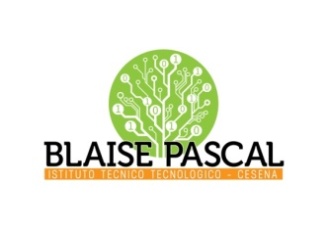 ISTITUTO Superiore 
Pascal-ComandiniP.le Macrelli, 100 
47521 Cesena 
Tel. +39 054722792 
Cod.fisc. 90076540401 - Cod.Mecc. FOIS01100L
FOIS0100L@istruzione.itFOIS0100L@pec.istruzione.it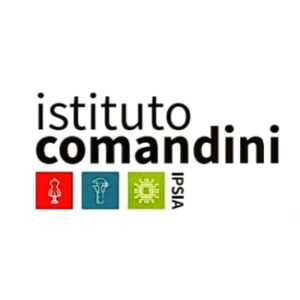 